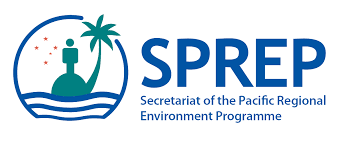 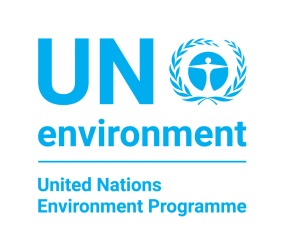 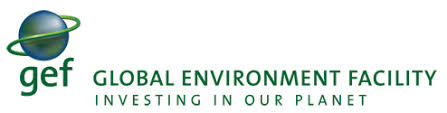 SUB-REGIONAL WORKSHOP ON ACCESS AND BENEFIT SHARINGCAPACITY BUILDING ON THE USE OF ABS CLEARING HOUSE, MONITORING & REPORTING ON THE UTILISATION OF GENETIC RESOURCES UNDER THE NAGOYA PROTOCOL.  Tanoa International Hotel, 7-10 October 2019NOMINATION FORM ENDORSEMENT I wish to confirm in my capacity as the National Focal Point for Nagoya Protocol / CBD National Focal Point that the above officer has been nominated to attend the  CAPACITY BUILDING ON THE USE OF ABS CLEARING HOUSE, MONITORING & REPORTING ON THE UTILISATION OF GENETIC RESOURCES UNDER THE NAGOYA PROTOCOL.  ………………………………………………………………..Name and signature Please complete this form and email it to absproject@sprep.org before 30 August 2019. Please attach a copy of your passport with the nomination form. NAME PREFERRED TITLEDrMrMrMrsMrsMsothersORGANISATION OR AGENCYCONTACT NUMBER OfficeOfficeMobile Mobile EMAIL ADDRESSJOB DESIGNATION COUNTRY CITY OF DEPARTURE PASSPORT NUMBER ANY HEALTH, DIETARY OR SPECIAL NEEDS PLEASE ATTACH A COPY OF THE PASSPORTATTACHED ATTACHED ATTACHED ATTACHED ATTACHED ATTACHED ATTACHED 